基因测序与分析平台Nanopore纳米孔测序技术介绍及其相关技术应用培训通知基因测序与分析平台是清华大学蛋白质研究技术中心的下属机构，为清华大学生命、医学、药学以及其他相关学科的科学研究与人才培养工作提供技术支撑与测试服务。基因测序与分析平台现有二代与三代基因测序仪，主要提供建库测序和各种高通量测序数据分析服务。培训内容：Nanopore纳米孔测序技术介绍及其相关技术应用：Nanopore公司以及技术背景、Nanopore测序原理、Nanopore技术优势、Nanopore技术应用、测序平台简介及最新技术更新等。培训时间：2019年12月30日(周一)14:00-16:00培训地点：清华大学生物新馆143联系电话：010-62795684  查老师报名方式： 点击链接：http://bhql75u3dnsfmwd4.mikecrm.com/4l56Iqc或扫描二维码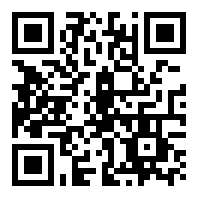 基因测序与分析平台蛋白质研究技术中心